                                                                                Игра «Хлопки в ладоши»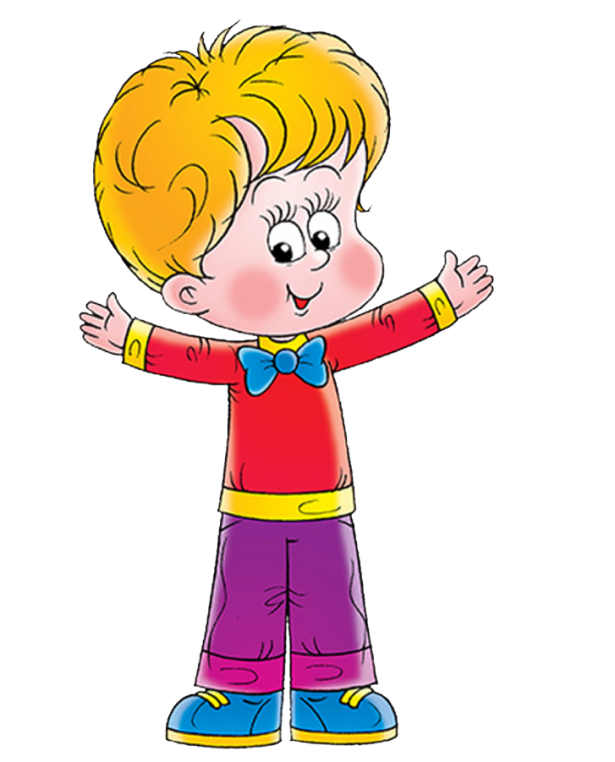 Цель: развитие темпа и ритма речи.Паша очень любит хлопать в ладоши. Посмотри на картинки и повтори за ним (ребенок со зрительной опорой на ладошки, воспроизводит/ «прохлопывает» ритмический рисунок).(Большая ладошка — громкий хлопок, маленькая — тихий). Попробуй повторить ритмический рисунок без зрительной опоры на ладошки (№ 2,4,5,8).1.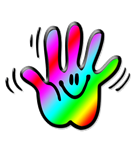 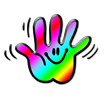 2.3.4.5.6.7.8.9.Использованные ресурсы: https://infourok.ru/kartoteka-igr-na-razvitie-temporitmicheskoy-storoni-rechi-3314070.html